Student Mentor Bio Example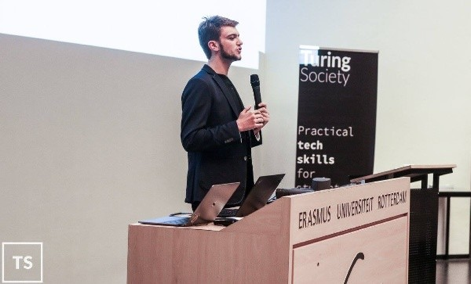 Jannes Klaas, VP of Education at OxAIExperienceJannes has experience working with clients in the financial industry. He created a course on machine learning for finance in the Netherlands and has written a book “Machine Learning for Finance”. His research interests include machine learning in financial regulation as well as gradient free optimization.Areas of ExpertiseDeep Learning, Tree-Based Methods, Model InterpretationEducationJannes is an MSc candidate in financial economics at Saïd Business School, University of OxfordAvailabilityAvailable live at Foundry All day Saturday and Sunday Morning